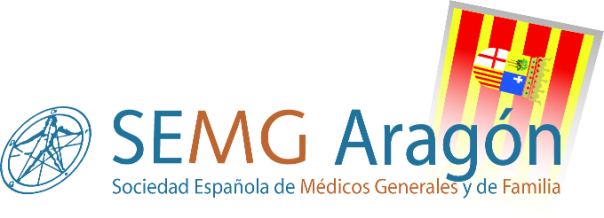 XXI JORNADAS DE LA SOCIEDAD ARAGONESA DEMÉDICOS GENERALES Y DE FAMILIA21 y 25 de Septiembre 2020 INSCRIPCIÓN DE CONGRESISTAD: _________________________________________________________________Dirección: __________________________________________________________Localidad: ________________________ Ciudad: _______________ CP: _________Centro de trabajo: _____________________________________________________Correo electrónico: (imprescindible) _______________________  Tfno: ________CUOTA INSCRIPCIÓN ...................... 150 € Médico en formación (MIR) …………  75 €La cuota de inscripción incluye: documentación de las Jornadas y  acceso a las sesiones científicas.Forma de PagoMediante transferencia bancaria (Importante que se nos comunique la realización de dicha transferencia, enviando un correo a secretaria@semgaragon.es   indicando el nombre del congresista. Una vez comprobemos el ingreso, se notificará por e-mail la confirmación de la inscripción).IBERCAJA IBAN: ES62 2085  5201 2603 3134 0551INDICAR CLARAMENTE   XXI JORNADAS SEMG-ARAGON Y NOMBRE DEL CONGRESISTAFecha __________________________                    FirmaIMPORTANTE:- Rellene un ejemplar por congresista- Use Mayúsculas